PUBLIC HEARING NOTICECOMMUNITY DEVELOPMENT BLOCK GRANT PROGRAM (Project Completion Hearing)Wayne County has completed its FY2015 Community Development Block Grant Project.  The following activities were completed:The County constructed a new facility housing Pineland Mental Health at 1240 S. First St. In the City of Jesup920 residents have been served by the facility, of which 99% are considered low- and moderate-incomeWayne County will hold a PUBLIC HEARING on May 28, 2020 at 2:30 PM at the Wayne County Board of Commissioners office, 341 E Walnut St. In Jesup for the purpose of discussing the completed activities and receiving citizen comments.  All citizens are invited to attend this Hearing.A copy of the Final Quarterly Report is now available for review at the Board of Commissioners, 341 E Walnut St., Jesup.  Any person desiring to comment on the performance of the project may write to the Wayne County Board of Commissioners at the above referenced address.Wayne County is committed to providing all persons with equal access to its services, programs, activities, education and employment regardless of race, color, national origin, religion, sex, familial status, disability or age.  For a reasonable accommodation, or if you need an alternative format or language, please contact County Clerk, Amanda Hannah, at (912) 427-5900 or email ahannah@waynecountyga.us. Persons with hearing disabilities may use the Georgia Relay Service at 1-800-255-0056 (TDD) or 1-800-255-0135 (Voice).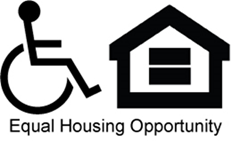 